eCampus Kursanmeldung – Anleitung1) eCampus Login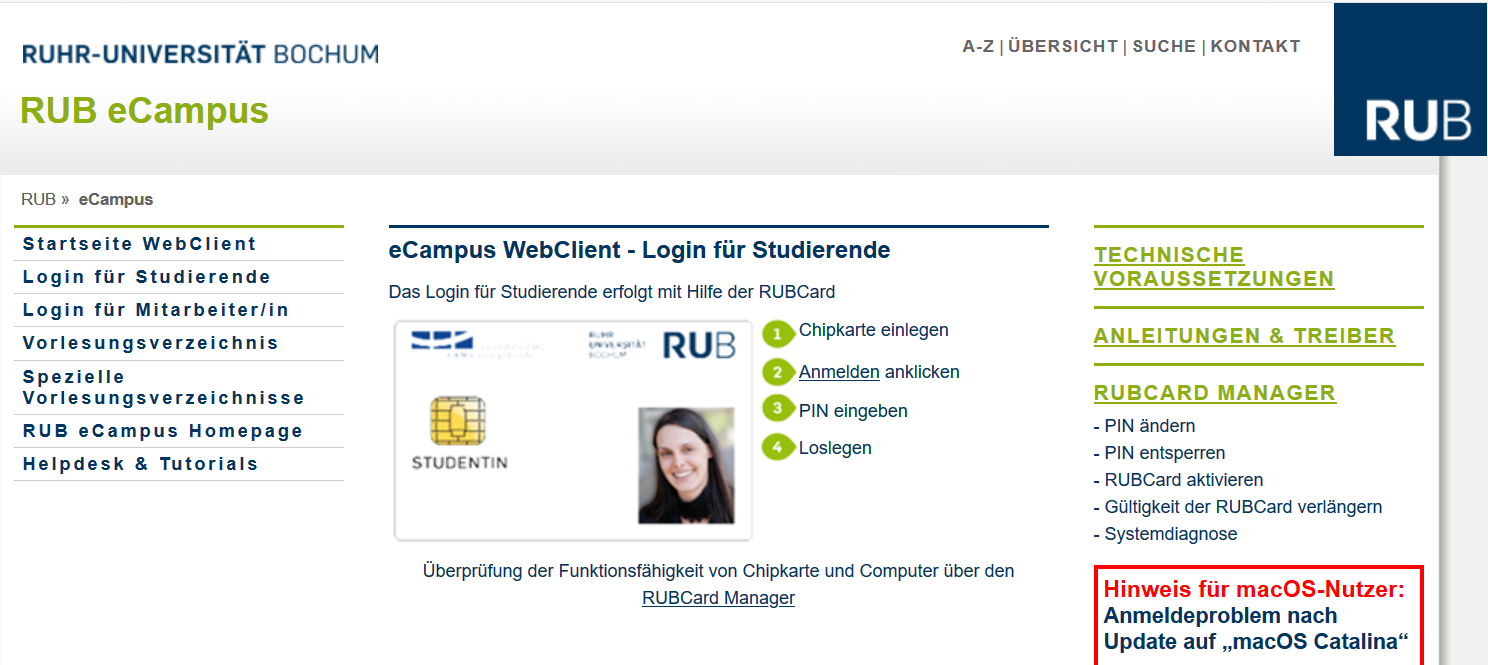 2) Meine Anmeldungen 3) Vorlesungsverzeichnis auswählen  richtiges Semester einstellen!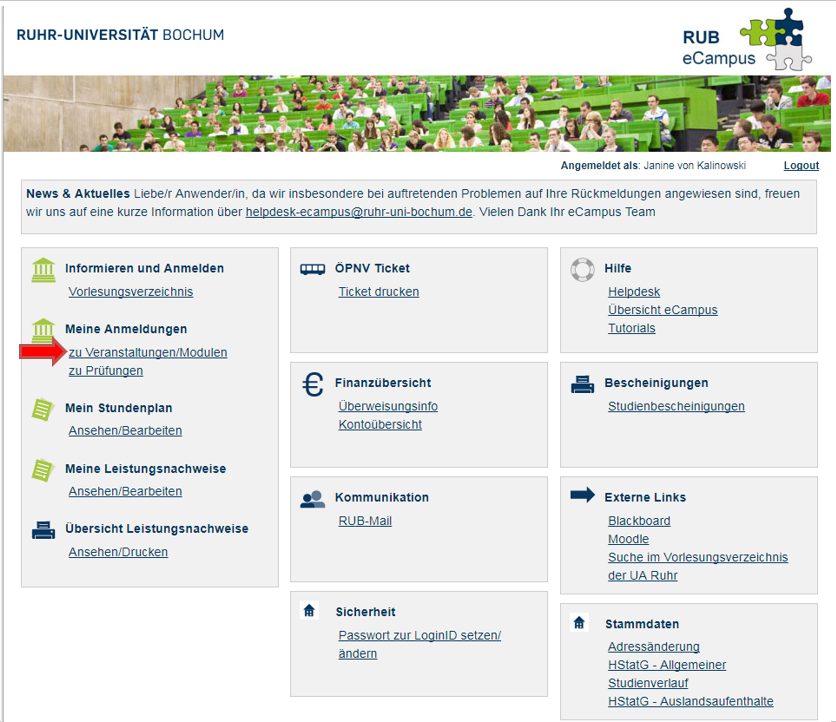 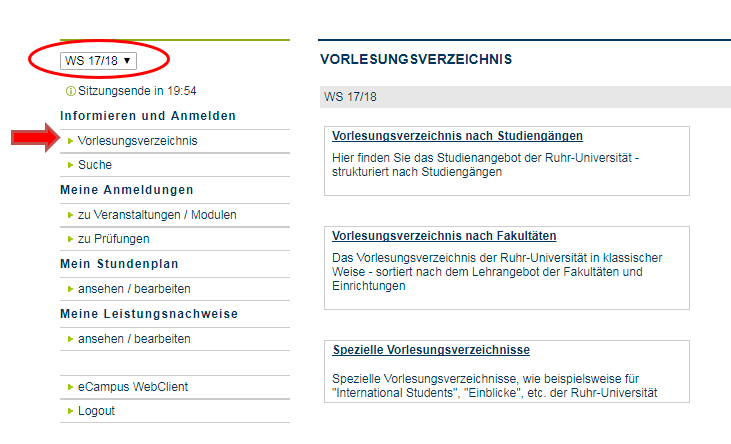 4) Fakultät für Philologie5) Anglistik/ Amerikanistik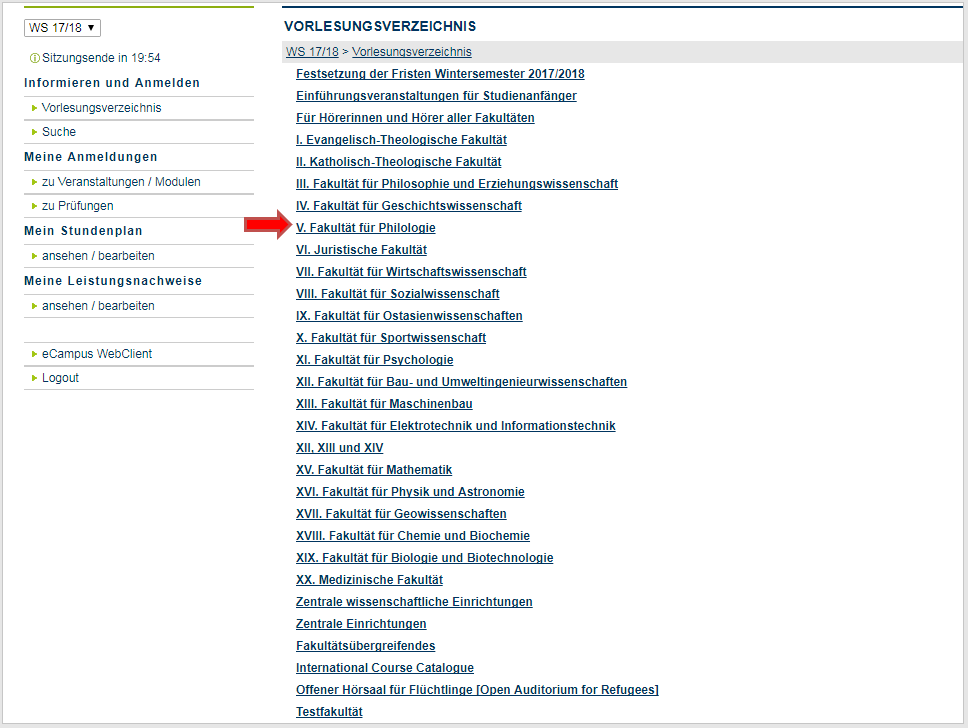 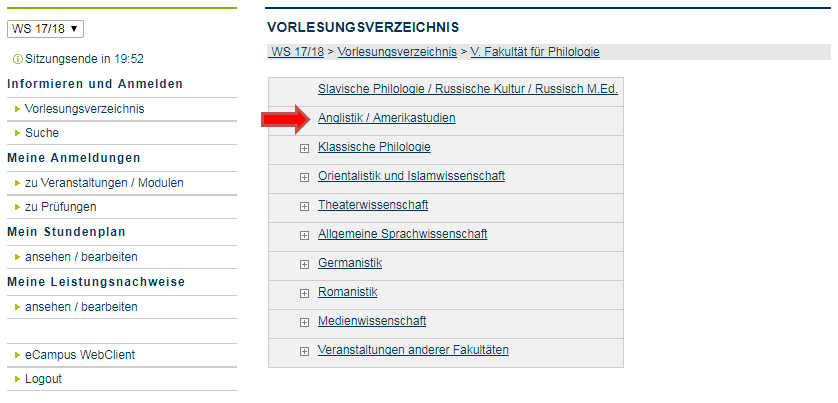 6) Gewünschtes Basis-/ Aufbaumodul und Kursart (Vorlesung/ Seminar/ Übung) auswählen7) Kurs auswählen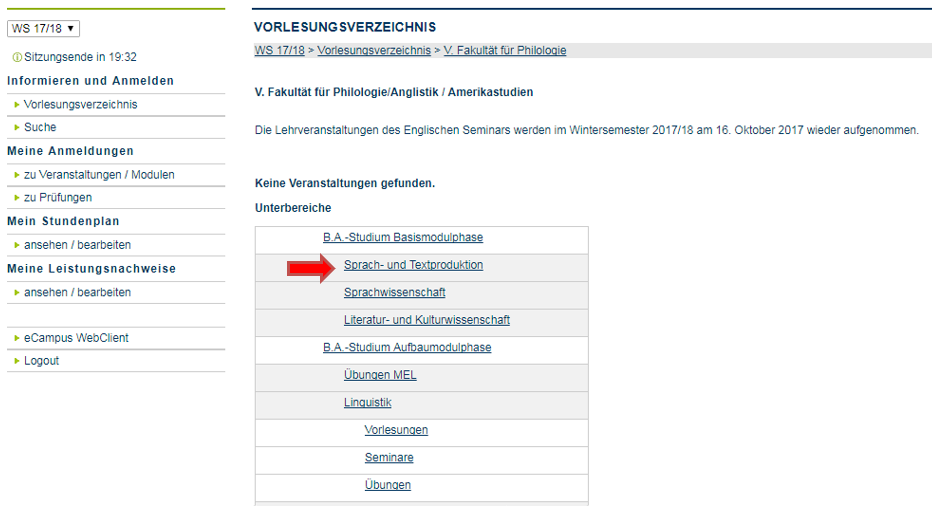 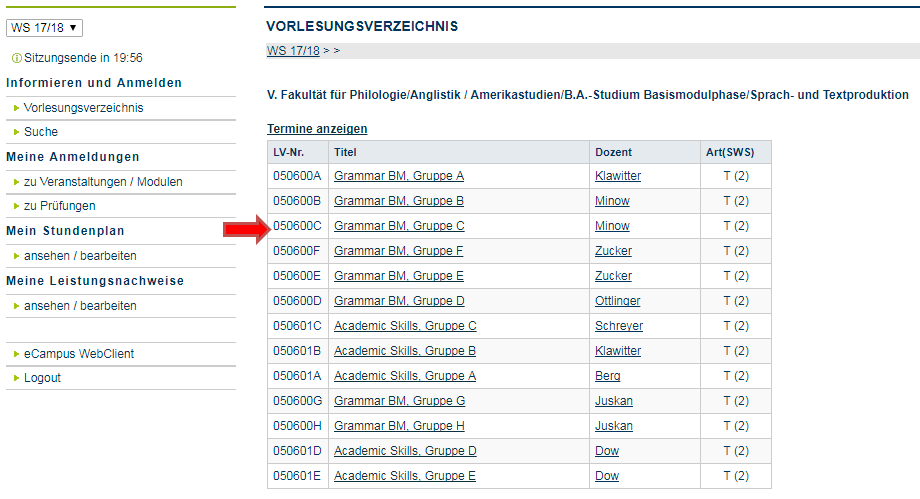 8.1) Zum Anmeldeverfahren der Veranstaltung8.2)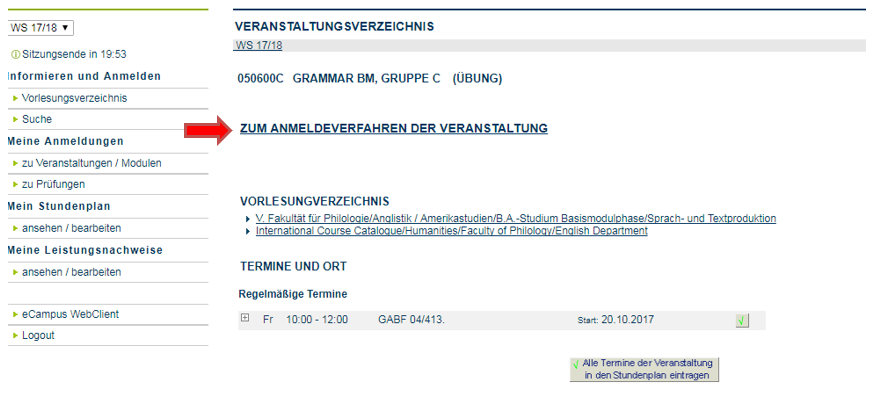 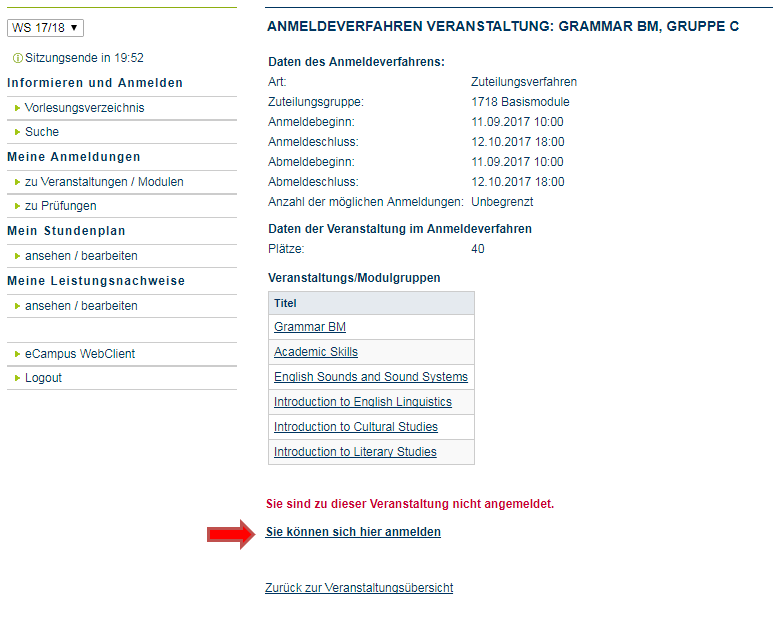 9) Basiskurse: Gewünschte Zeit auswählenAufbaukurse: Gewünschten Kurs auswählen (1., 2. & 3. Wunsch; keine Garantie auf Kursplatz)10) Unter Meine Anmeldungen (Zu Veranstaltungen/ Modulen) Anmeldestatus überprüfen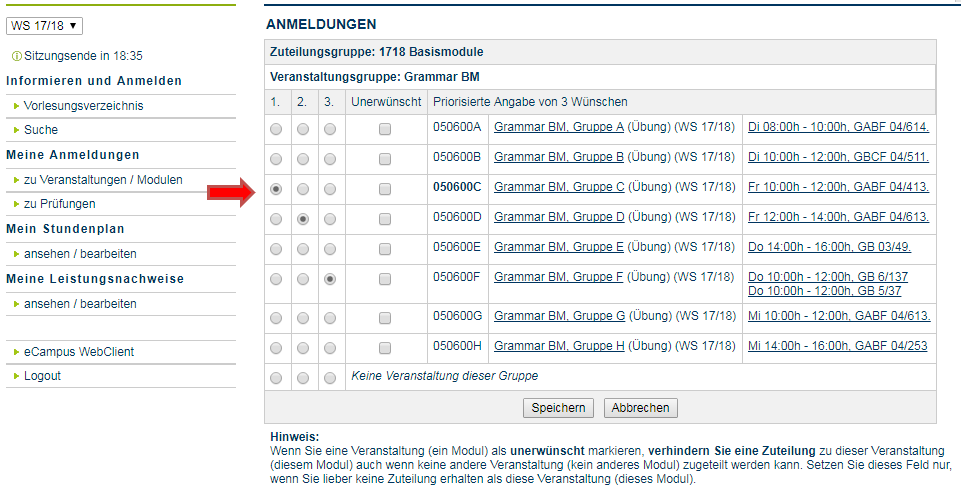 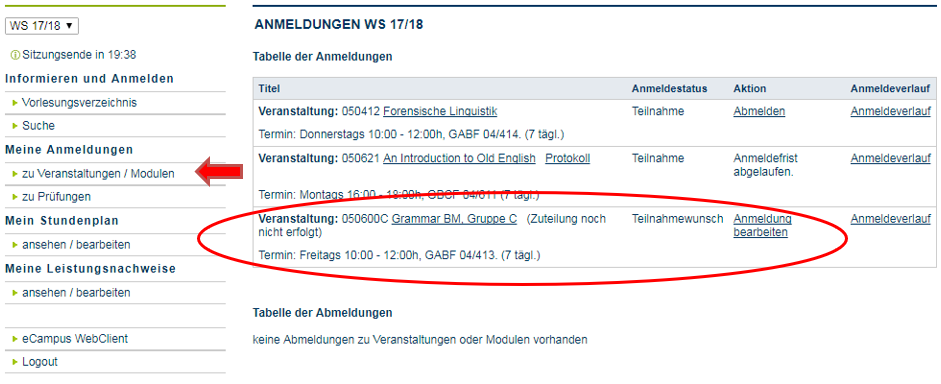 